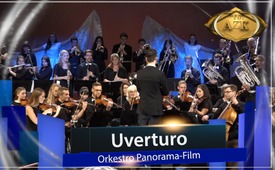 16a AZK : Uverturo : Orkestro Panorama-Film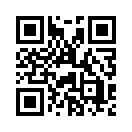 16a AZK : Uverturo : Orkestro Panorama-Film16a AZK : Uverturo : Orkestro Panorama-Filmde J.A.Fontoj:Fontoj : 
https://www.anti-zensur.info/azk16/Ankaŭ tio povus interesi vin:#16aAZK-eo - konferenco AZK - www.kla.tv/16aAZK-eoKla.TV – Novaĵoj alternativaj ... liberaj – sendependaj – necenzuritaj ...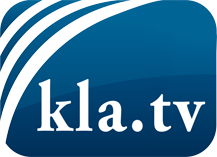 Tio kion la amaskomunikiloj devus ne kaŝi ...Tio pri kio oni aŭdas malmulte, de la popolo por la popolo...Regulaj informoj ĉe www.kla.tv/eoIndas resti ĉe ni!Senpaga abono al nia retpoŝta informilo ĉi tie: www.kla.tv/abo-enSekureca Avizo:Kontraŭaj voĉoj bedaŭrinde estas pli kaj pli cenzuritaj kaj subpremitaj. Tiom longe kiom ni ne orientiĝas laŭ la interesoj kaj ideologioj de la gazetara sistemo, ni ĉiam sciu, ke troviĝos pretekstoj por bloki aŭ forigi Kla.TV.Do enretiĝu ekstere de interreto hodiaŭ! Klaku ĉi tie: www.kla.tv/vernetzung&lang=eoLicenco:    Licence Creative Commons kun atribuo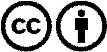 Oni rajtas distribui kaj uzi nian materialon kun atribuo! Tamen la materialo ne povas esti uzata ekster kunteksto. Sed por institucioj financitaj per la aŭdvida imposto, ĉi tio estas permesita nur kun nia interkonsento. Malobservoj povas kaŭzi procesigon.